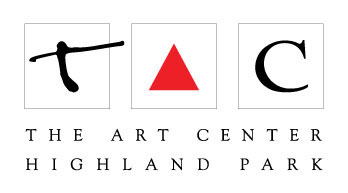 a watercolor set of 24 or more colors.  This does NOT need to be expensive, pan sets or tube sets are fine.  If using a tube set, please also bring a metal tray or plate to arrange your colors onan inexpensive white tray or plate to mix liquid colors onwatercolor paper 140lb or higher.  I prefer cold pressed, but if you already have hot pressed that’s also fine.  Bring whatever size you are most comfortable with.2 or 3 soft watercolor brushes that come to a point and one larger wide brush to cover large areas.  Keep in mind that you can make a very fine line with a good quality larger brush, so no need to get extra small ones.a watercolor set of 24 or more colors.  This does NOT need to be expensive, pan sets or tube sets are fine.  If using a tube set, please also bring a metal tray or plate to arrange your colors onan inexpensive white tray or plate to mix liquid colors onwatercolor paper 140lb or higher.  I prefer cold pressed, but if you already have hot pressed that’s also fine.  Bring whatever size you are most comfortable with.2 or 3 soft watercolor brushes that come to a point and one larger wide brush to cover large areas.  Keep in mind that you can make a very fine line with a good quality larger brush, so no need to get extra small ones.